配合學習階段      配合科目     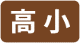 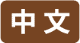 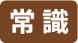 遊故宮◎學語文03不同角度看午門我會學甚麼？故宮建築群是中國傳統建築的代表，建築物數量多，各有不同的外形特色。我們以午們作例子，學習觀察和描寫建築物的外形。 看一看、寫一寫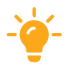 午門是故宮南面的正門，也是我們參觀故宮的起點。小穎和家人現在正身處午門的入口，掃二維碼，一起多角度觀察午門的建築，回答問題。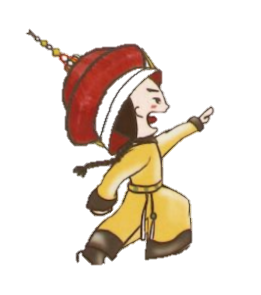 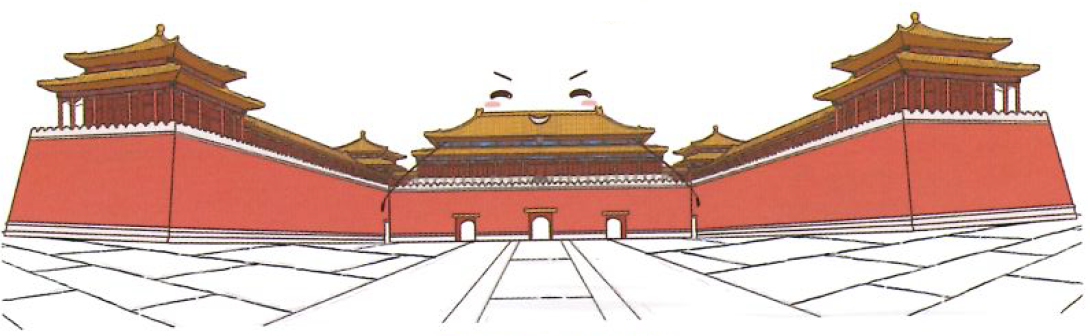 1. 當你站在午門前，從不同視線角度看，會看到甚麼？判斷以下的段落屬於哪種視角的描寫，把適當的答案填在（　　）內。A 俯視	B 平視   		C 仰視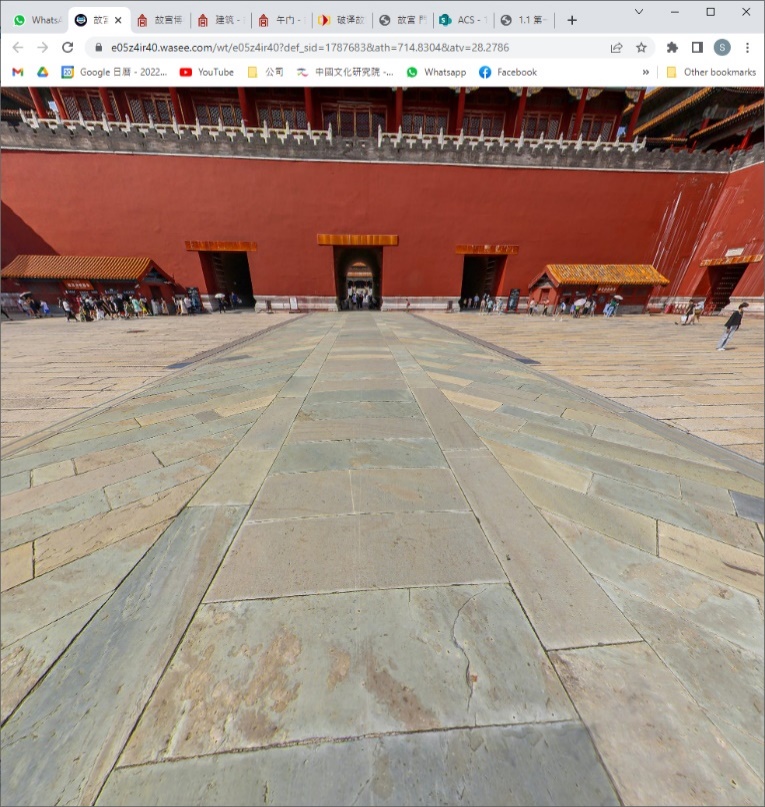 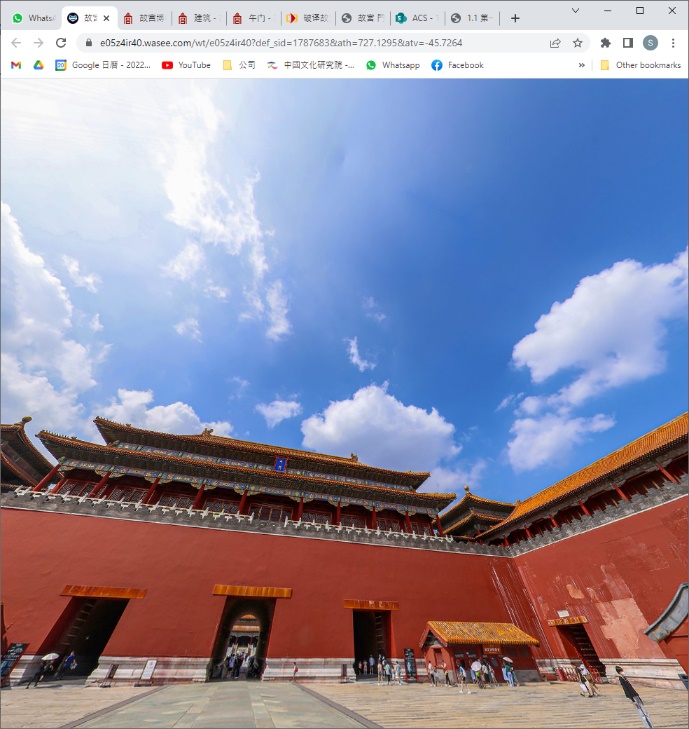 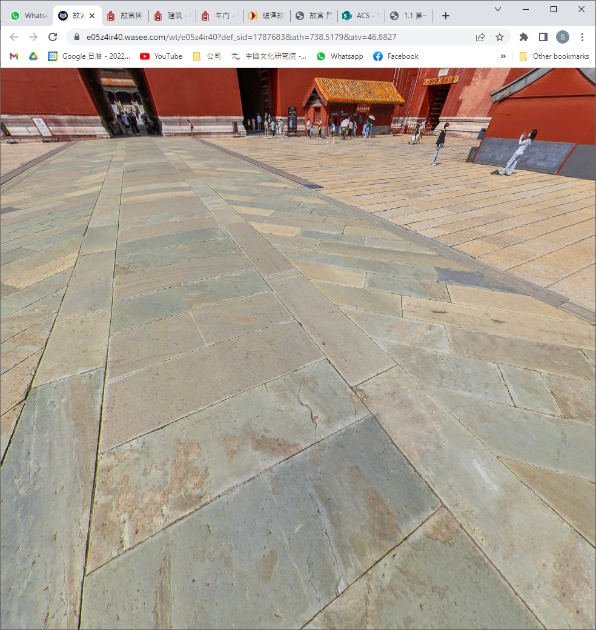 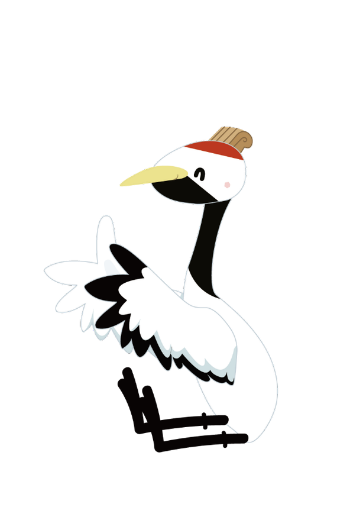 2. 寫文章時，要描述景物，我們可以運用不同視線角度觀察，寫出你所看見的景物，文章的內容就更豐富了！試寫一篇約180字的短文，介紹你所看見的午門的特色。 延伸學習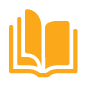 你看過《航拍中國》嗎？從高空俯瞰，所見的景象十分有趣。俯瞰午門，找出它的布局特點。讀一讀以下短文，在＿＿＿上填上適當內容。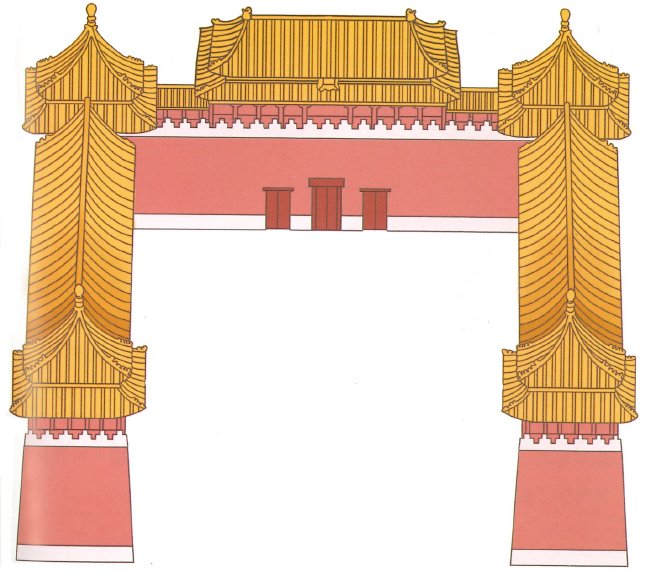 與小穎一起看午門 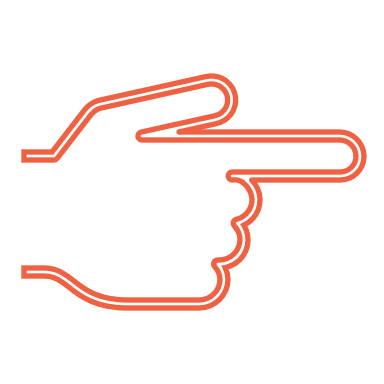 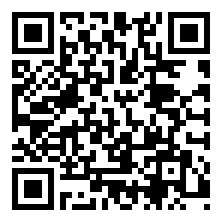 1)抬頭一看，最吸引視線的莫過於寫在藍底紅框門匾上的「午門」二字。它高高懸掛於宏偉的城樓中央。城樓共有兩層，黃色的屋頂下充滿了華麗的裝飾。左右兩邊的城樓各延伸出兩道長廊，連接着左右前方的兩座小城樓，它們稱為「闕」。（      ）2)午門的地面用許多長方形的石塊鋪砌而成，在主要門口前方，石塊有的垂直鋪排，有的斜放，錯落有致，拼砌出一條通向紫禁城的大道。從前，一般只有皇帝才能走正門大道呢！（      ）3)午門正中有三個門，中間的門最大。四周城牆是朱紅色的，在陽光下顯得十分耀眼。三門前有兩個黃瓦頂的小亭子，提供遊客諮詢服務。遊人三三兩兩的，魚貫入場，也有的在爭取時間拍照留念。（     ）    從高空俯瞰的話，午門的外形呈「凹」字，上為城樓，下為城台，城台的東、西兩端分別向南延伸，這種設計是古代城門最隆重的建築規格，形狀有如飛鳥的雙翼，名為「雁翅樓」，有大雁展翅的意思。而午門城台上的城樓錯落飛揚，就像五隻鳳凰居高臨下，因此午門又被稱為「五鳳樓」。資料來源：《探秘午門》